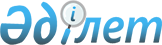 Қарағанды қалалық мәслихатының 2018 жылғы 18 шілдедегі № 309 "Сот шешімімен Қарағанды қаласының коммуналдық меншігіне түскен болып танылған иесіз қалдықтарды басқару қағидаларын бекіту туралы" шешімінің күші жойылды деп тану туралыҚарағанды қалалық мәслихатының 2021 жылғы 6 қыркүйектегі № 74 шешімі. Қазақстан Республикасының Әділет министрлігінде 2021 жылғы 13 қыркүйекте № 24322 болып тіркелді
      "Құқықтық актілер туралы" Қазақстан Республикасының Заңына сәйкес Қарағанды қалалық мәслихаты ШЕШТІ:
      1. Қарағанды қалалық мәслихатының "Сот шешімімен Қарағанды қаласының коммуналдық меншігіне түскен болып танылған иесіз қалдықтарды басқару қағидаларын бекіту туралы" 2018 жылғы 18 шілдедегі № 309 (Нормативтік құқықтық актілерді мемлекеттік тіркеу тізілімінде № 4885 болып тіркелген) шешімінің күші жойылды деп танылсын.
      2. Осы шешім алғашқы ресми жарияланған күнінен кейін күнтізбелік он күн өткен соң қолданысқа енгізіледі.
					© 2012. Қазақстан Республикасы Әділет министрлігінің «Қазақстан Республикасының Заңнама және құқықтық ақпарат институты» ШЖҚ РМК
				
      Мәслихатының хатшысы

К. Бексултанов
